Valley Dominated LfA Images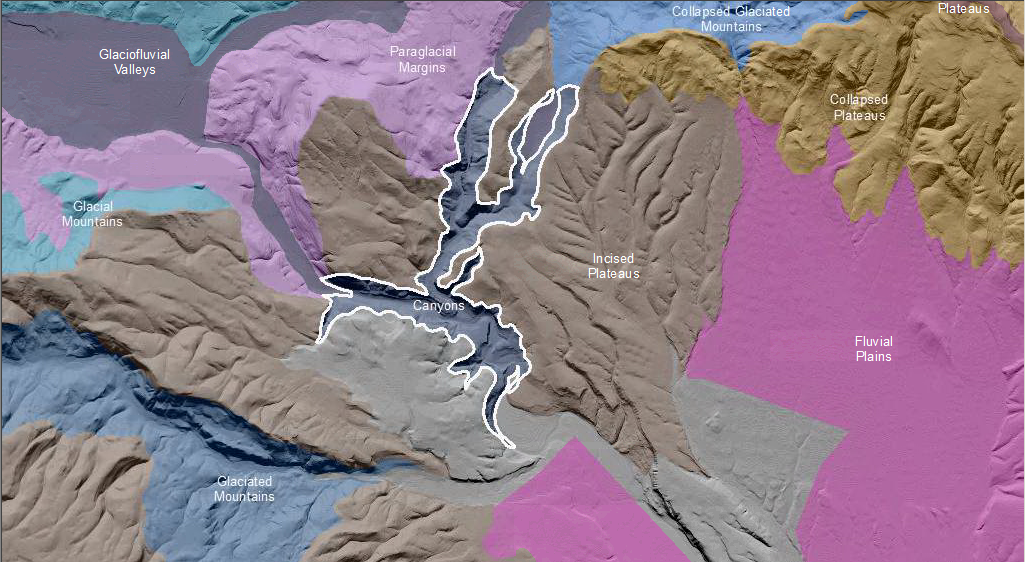 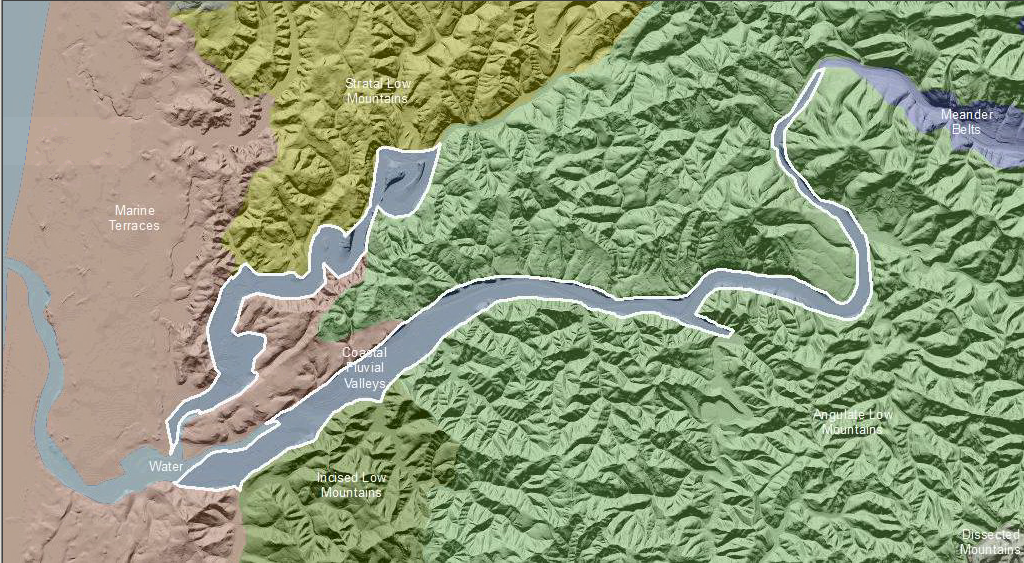 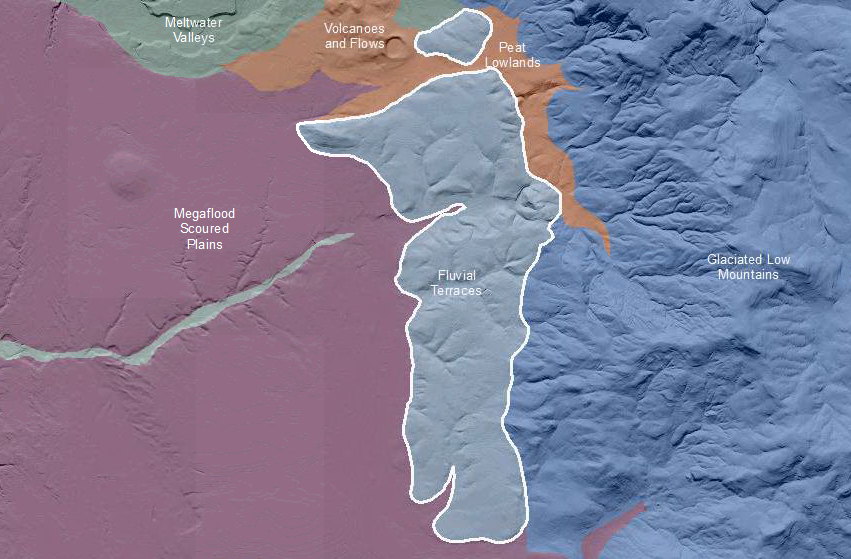 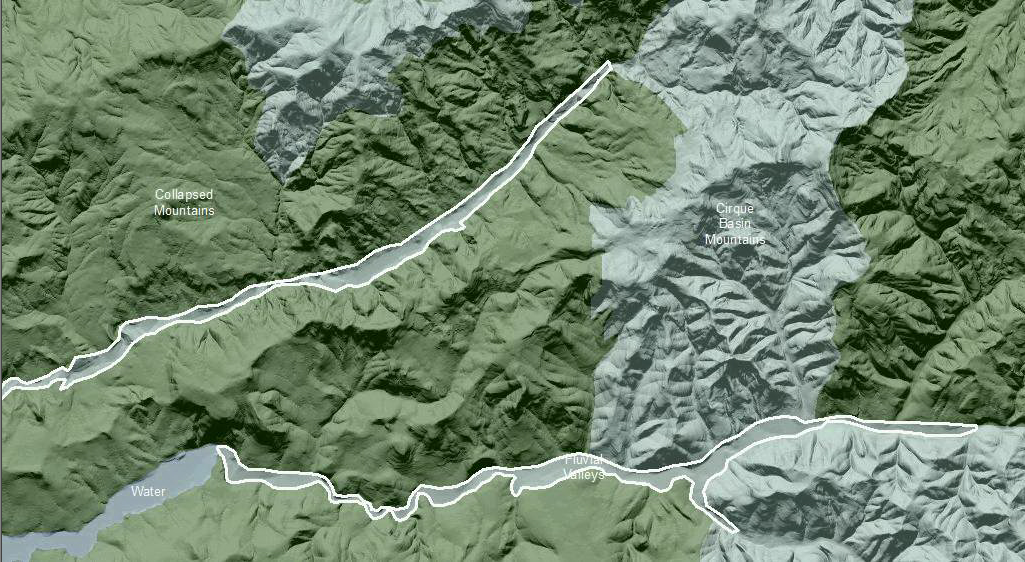 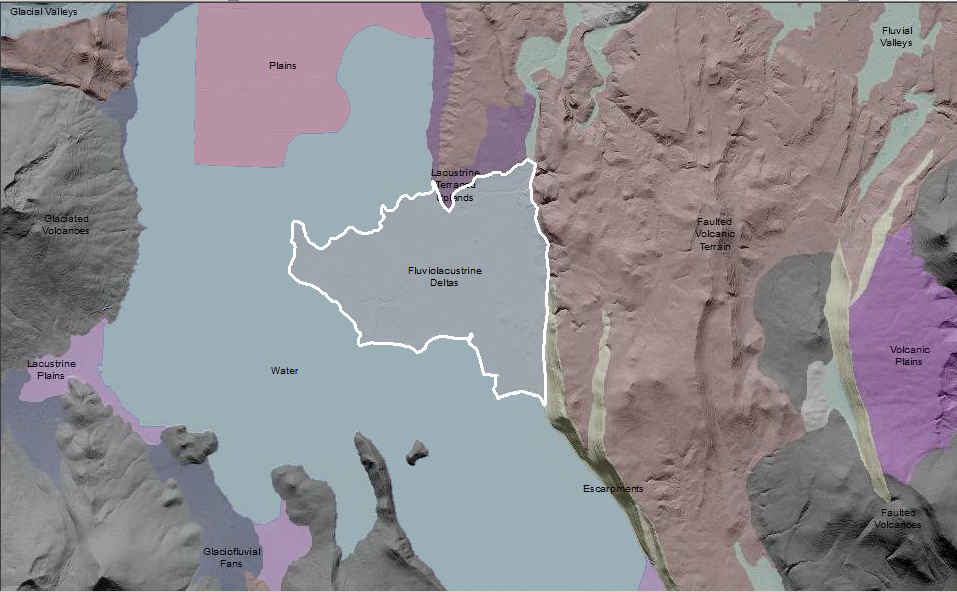 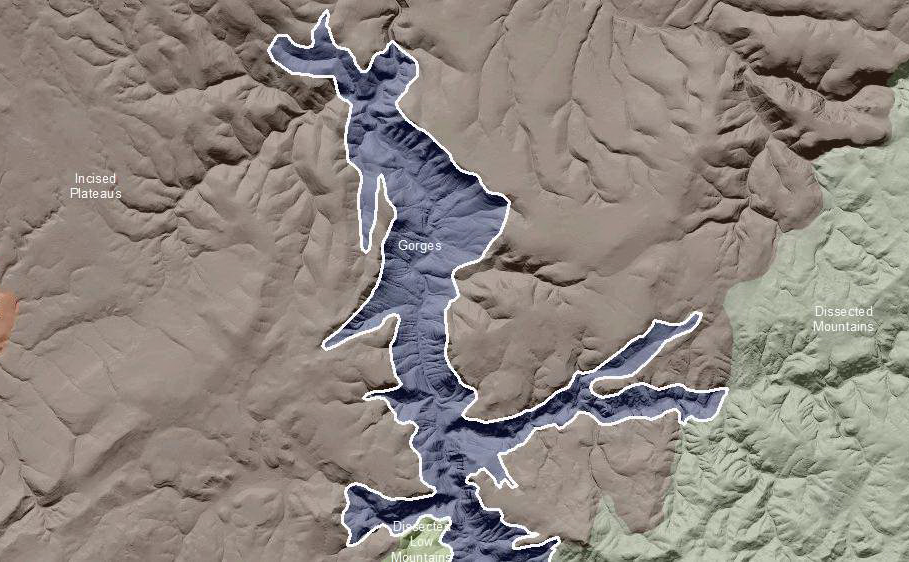 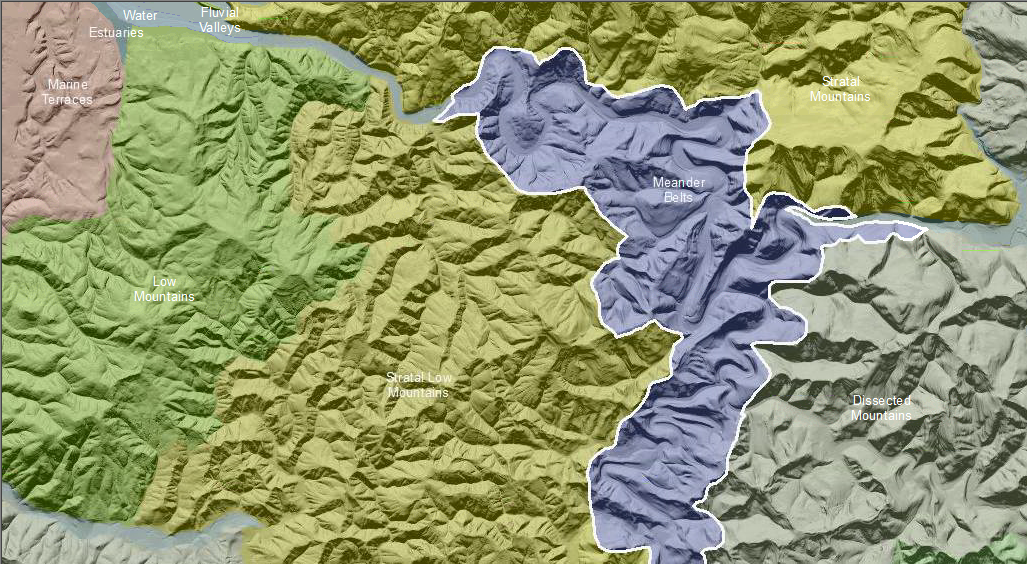 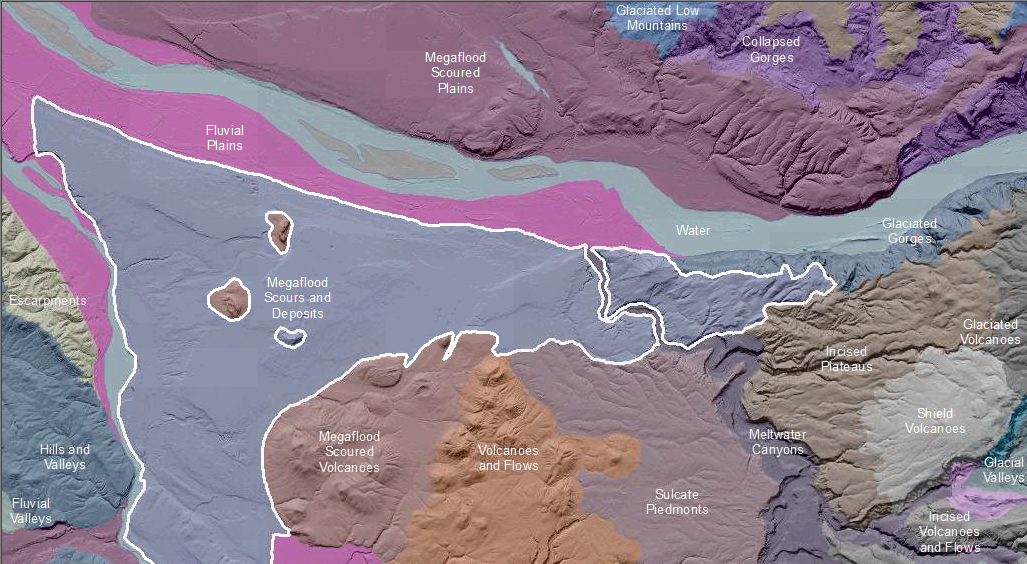 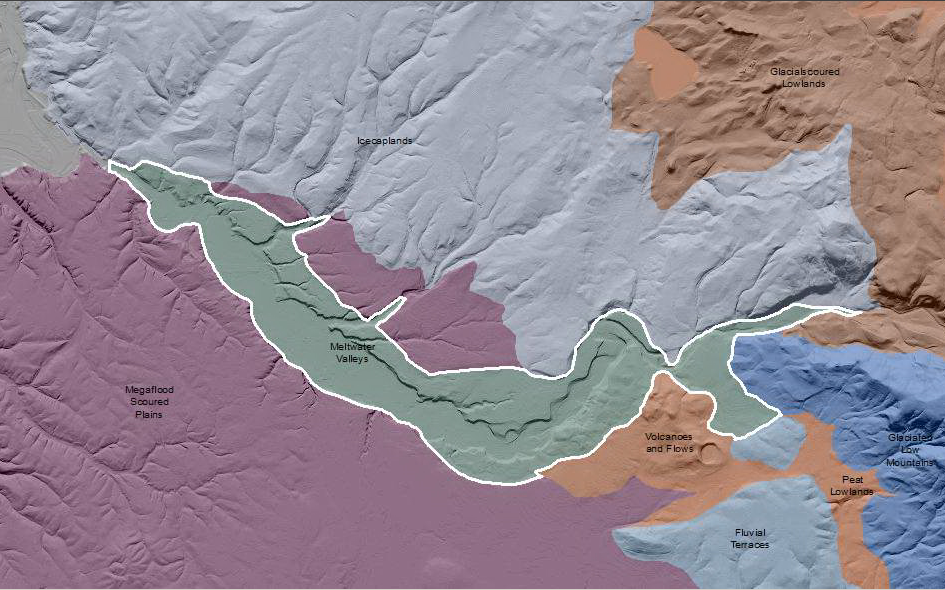 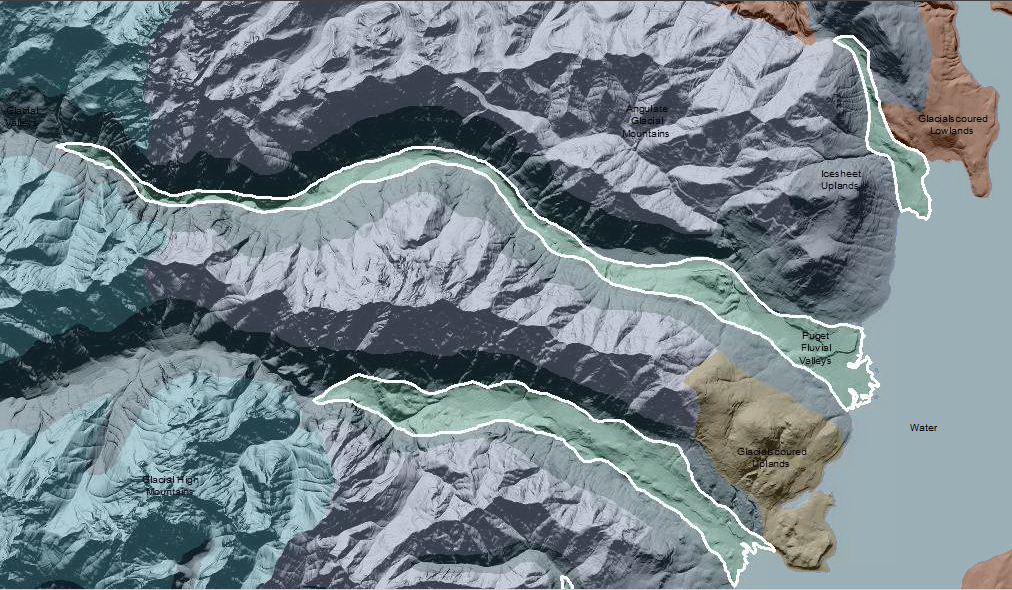 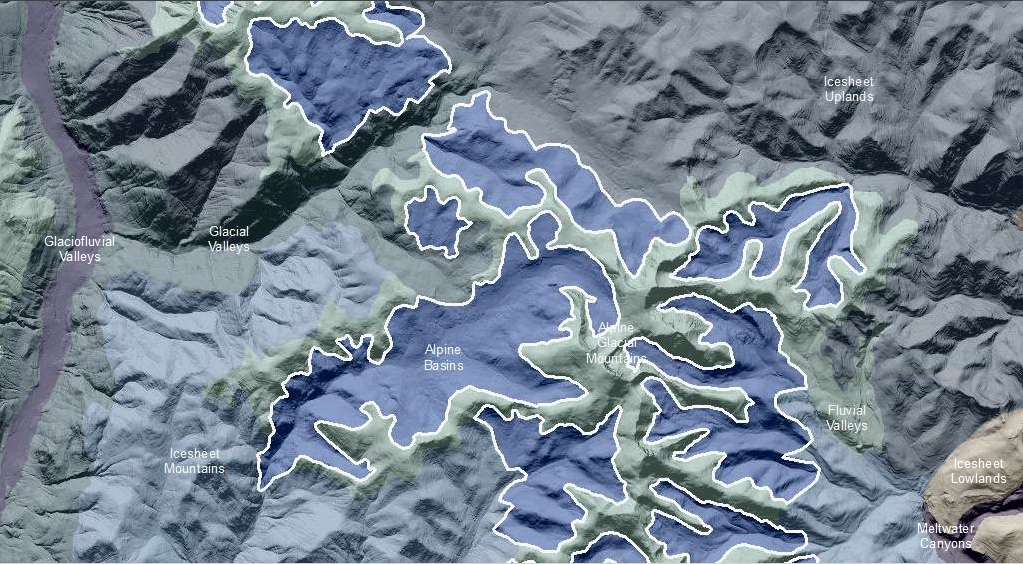 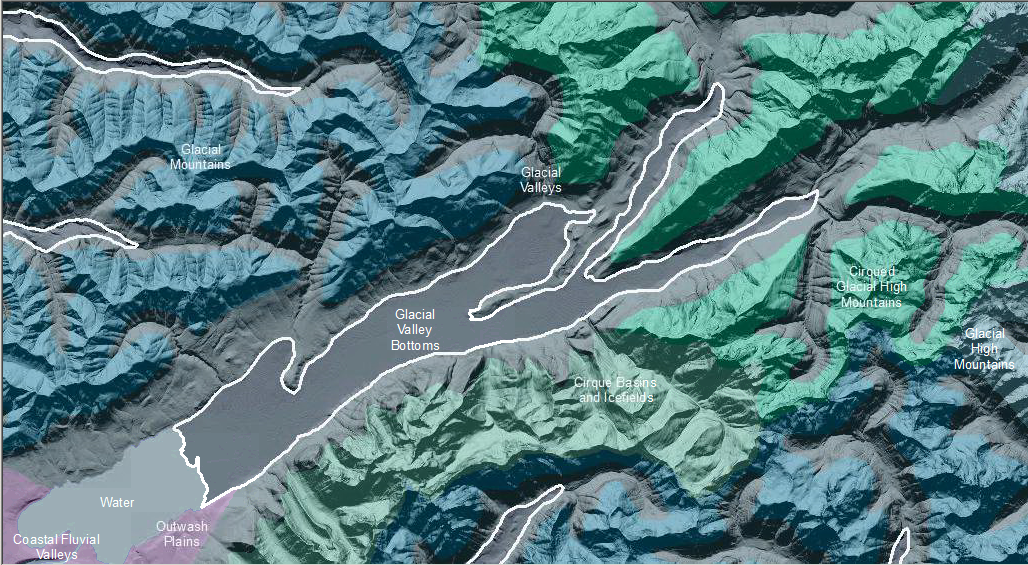 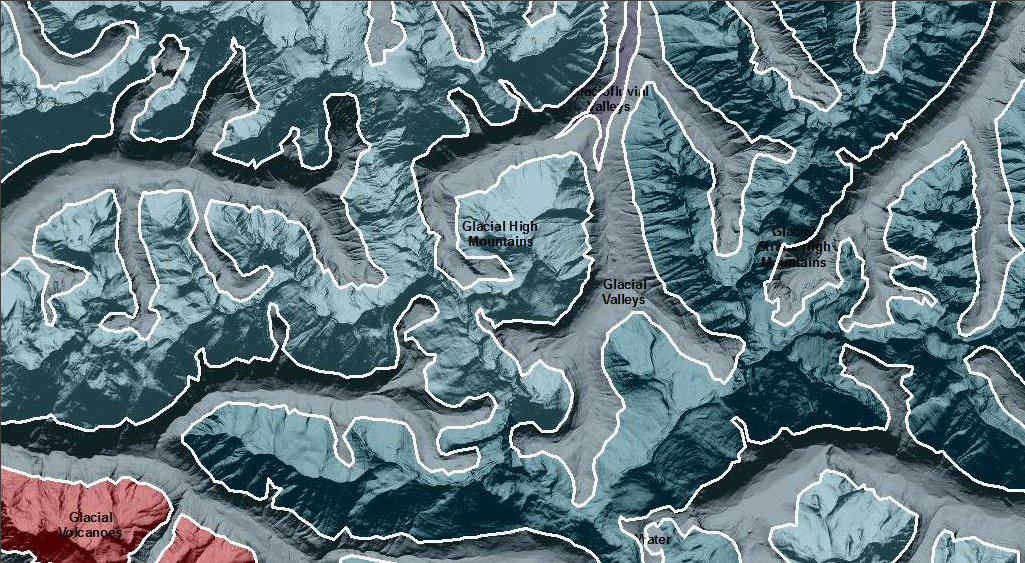 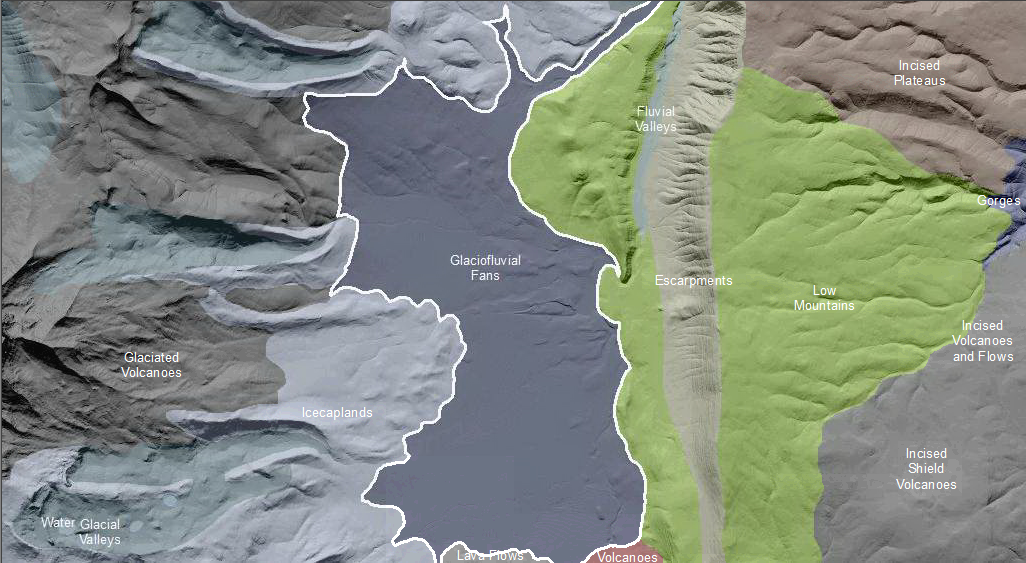 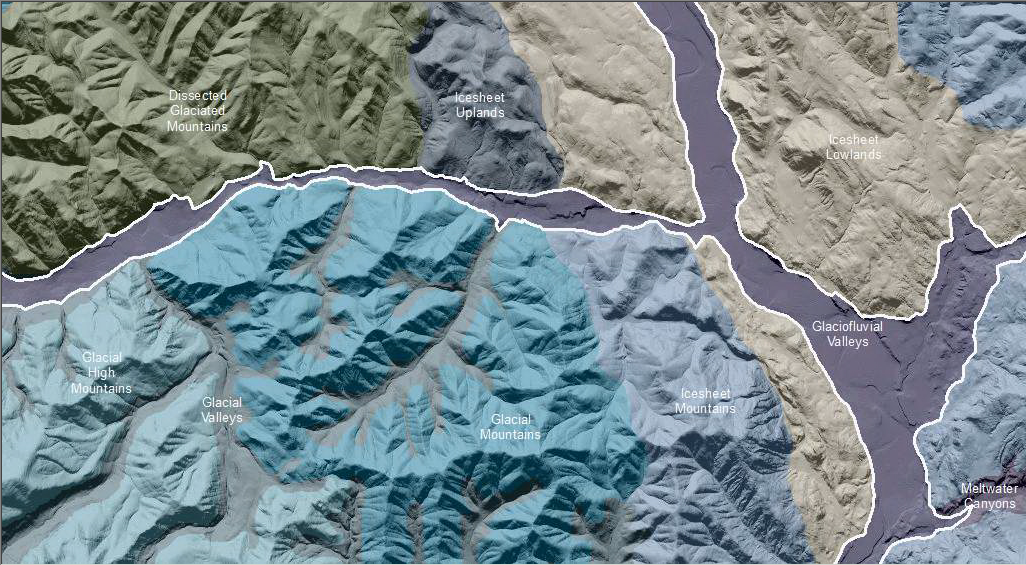 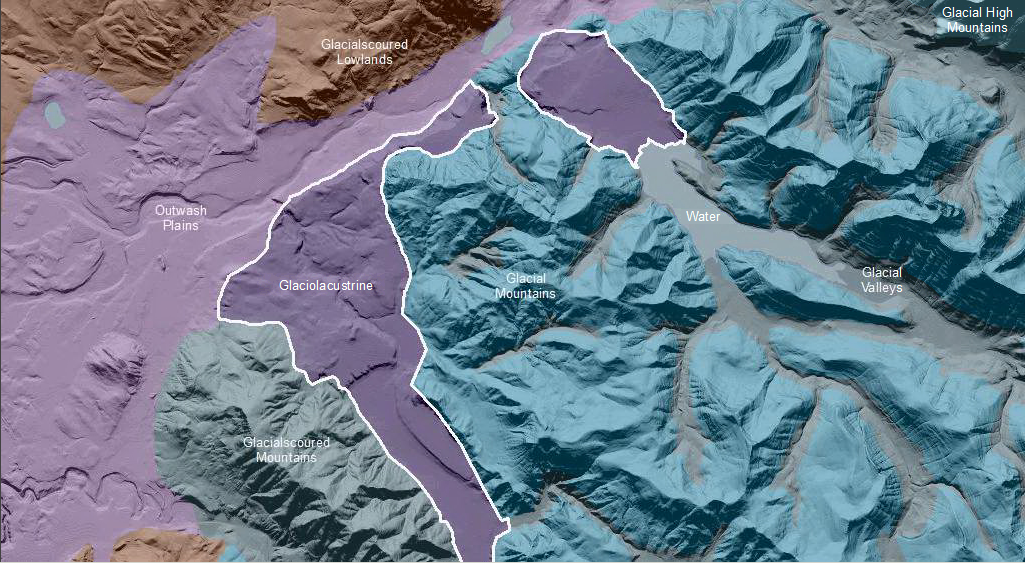 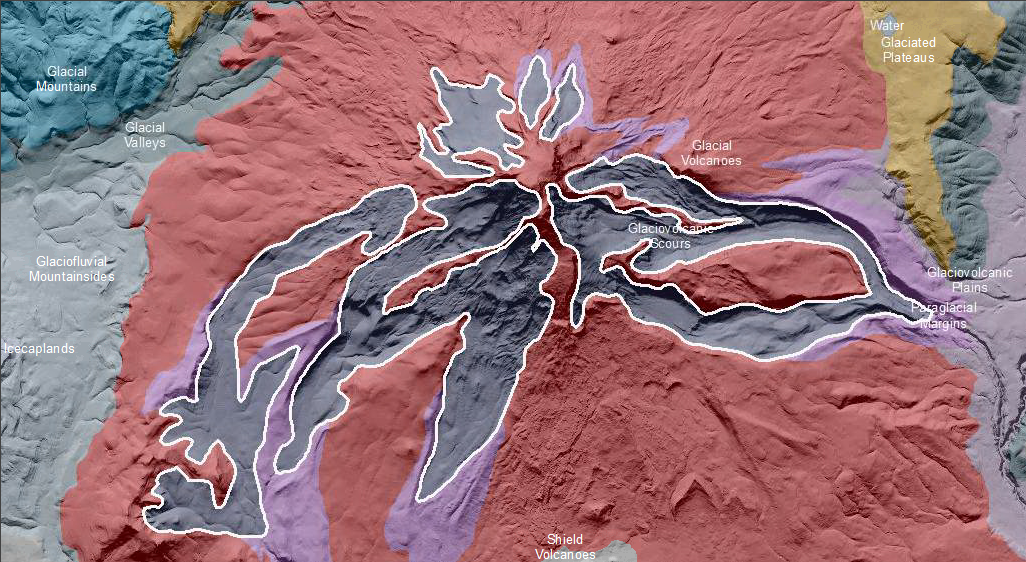 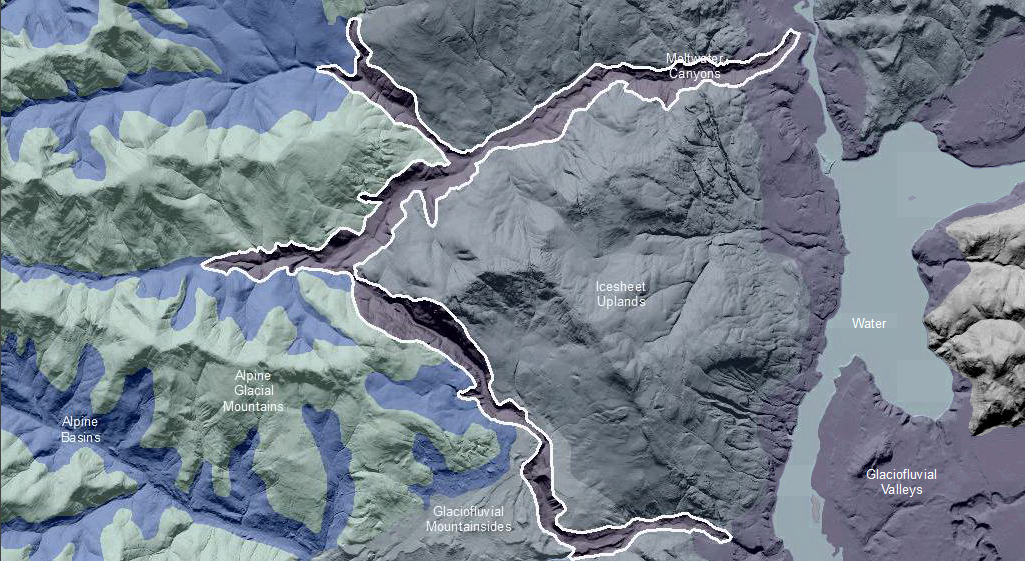 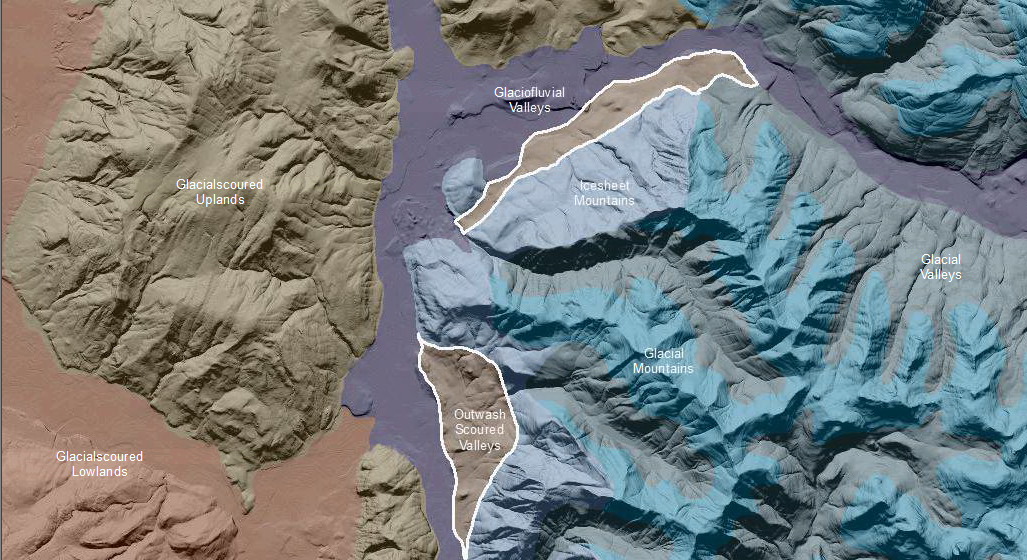 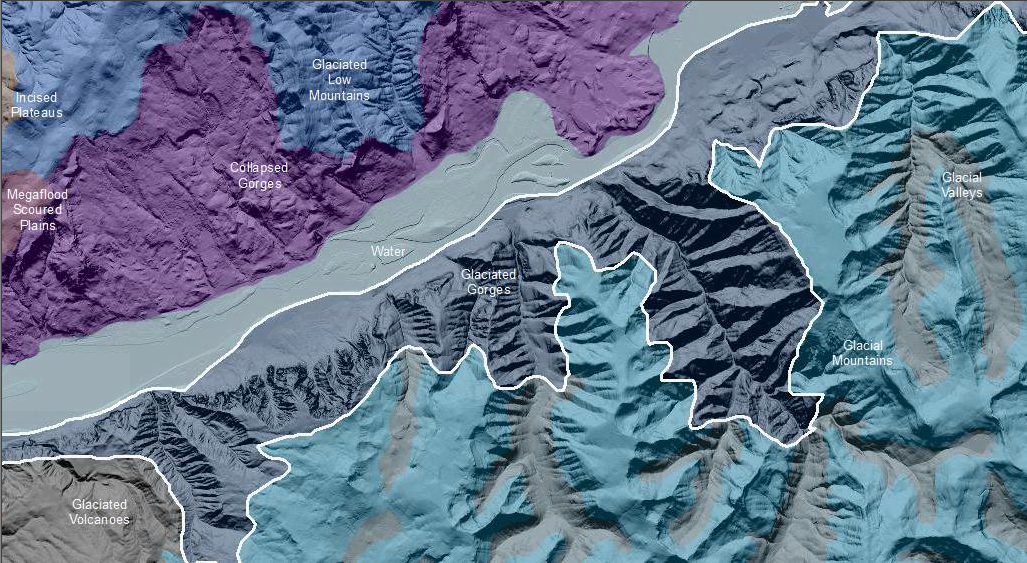 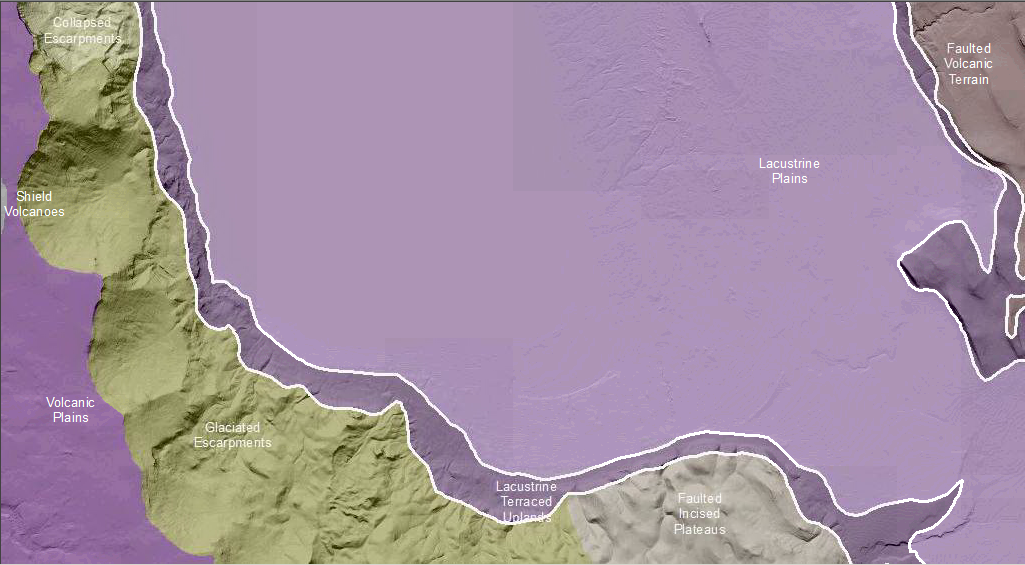 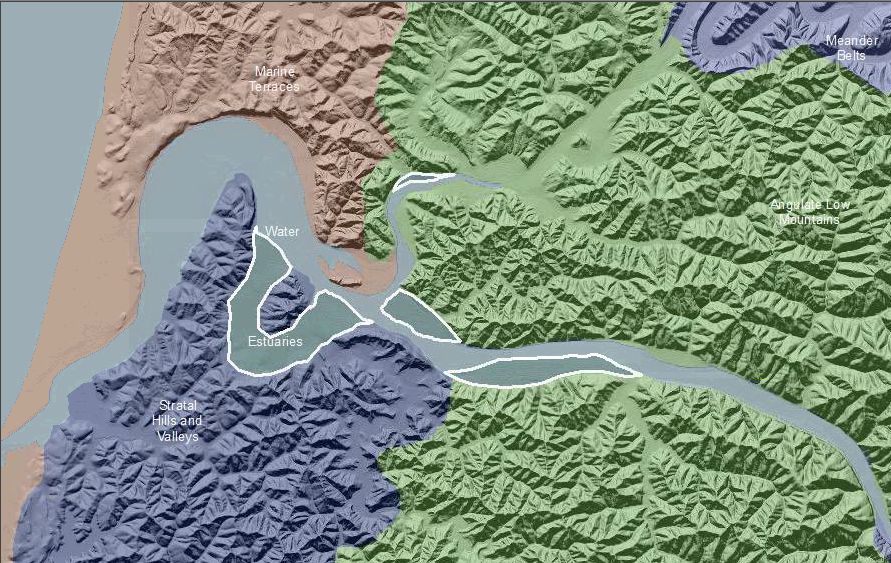 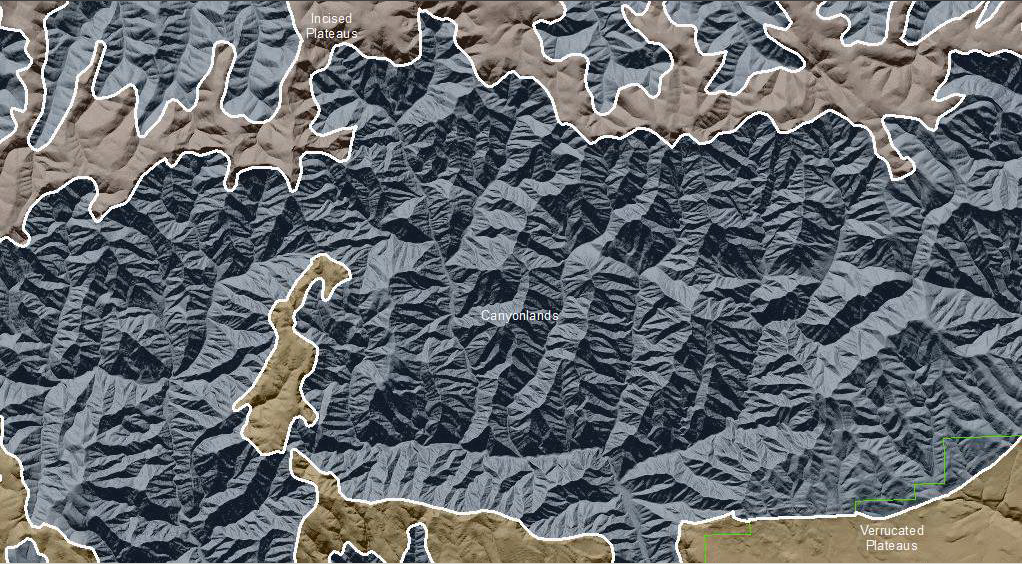 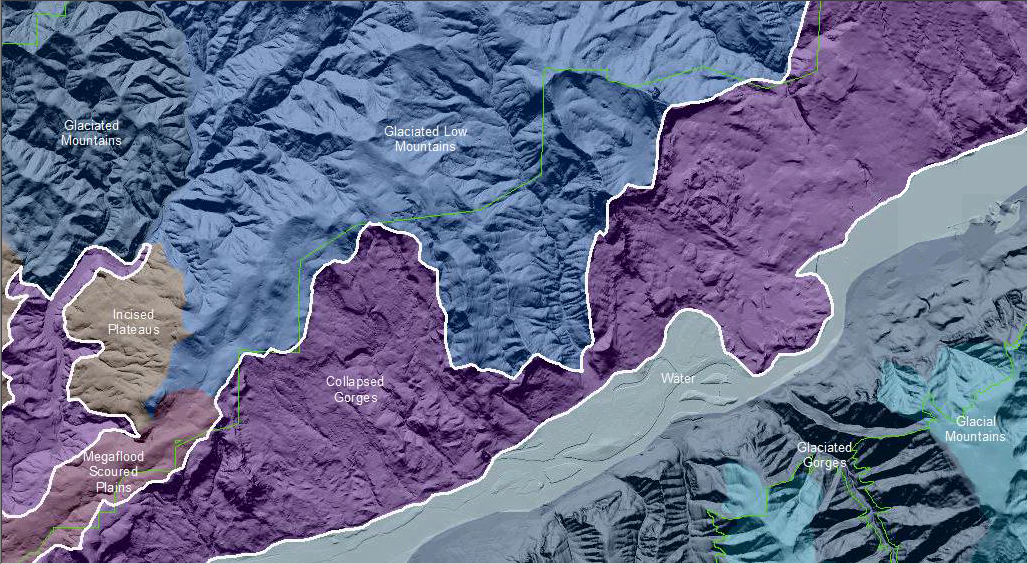 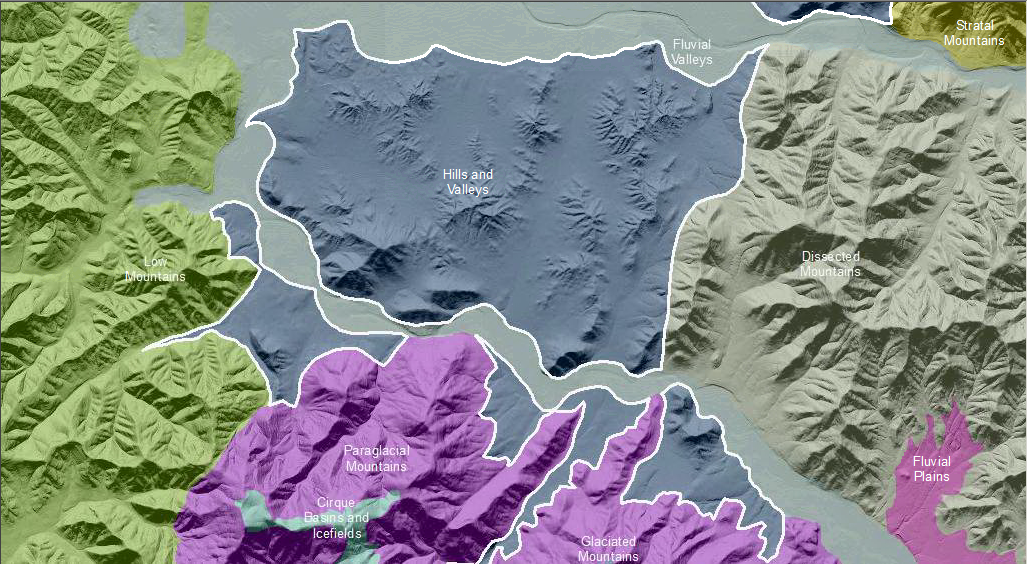 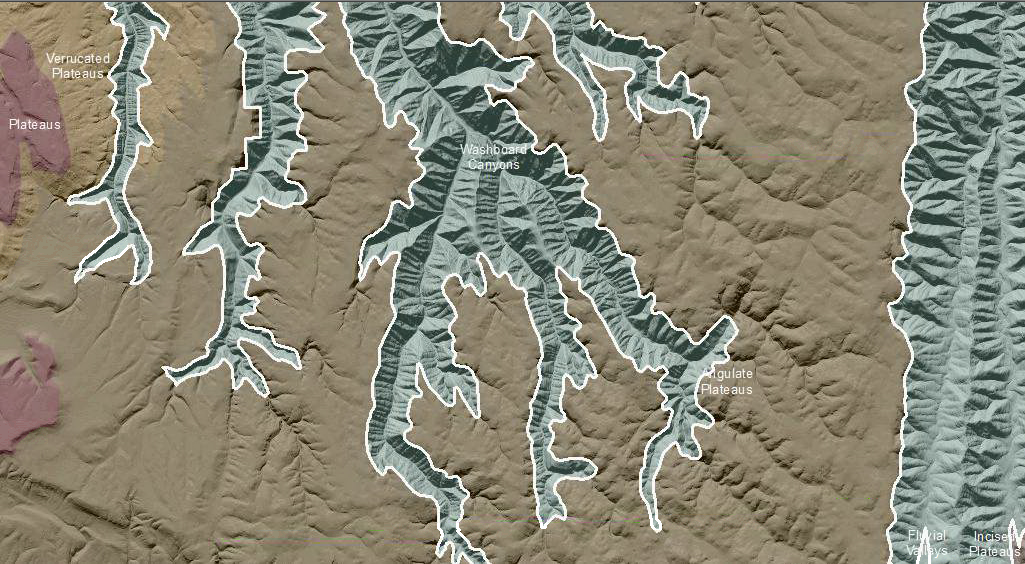 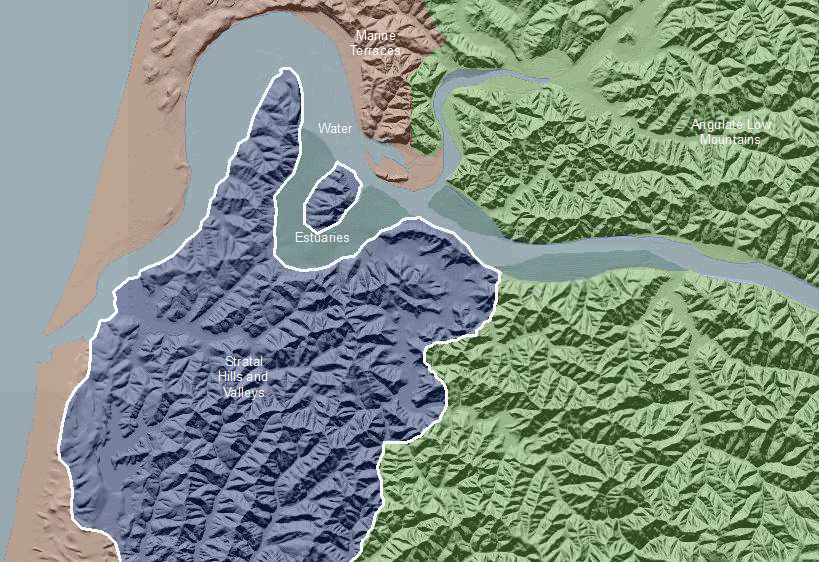 